Hello Class 9, 
This week, we are going to be focusing on converting measurements focusing on weight, capacity and length. We have had a go at this together in class and it is always a difficult concept to grasp. I have attached posters below which may help you with how to convert each measurement. Have a go at the sheets that I have attached, if you have any questions please email: dalemawson@kirkbyce.co.ukMr Mawson 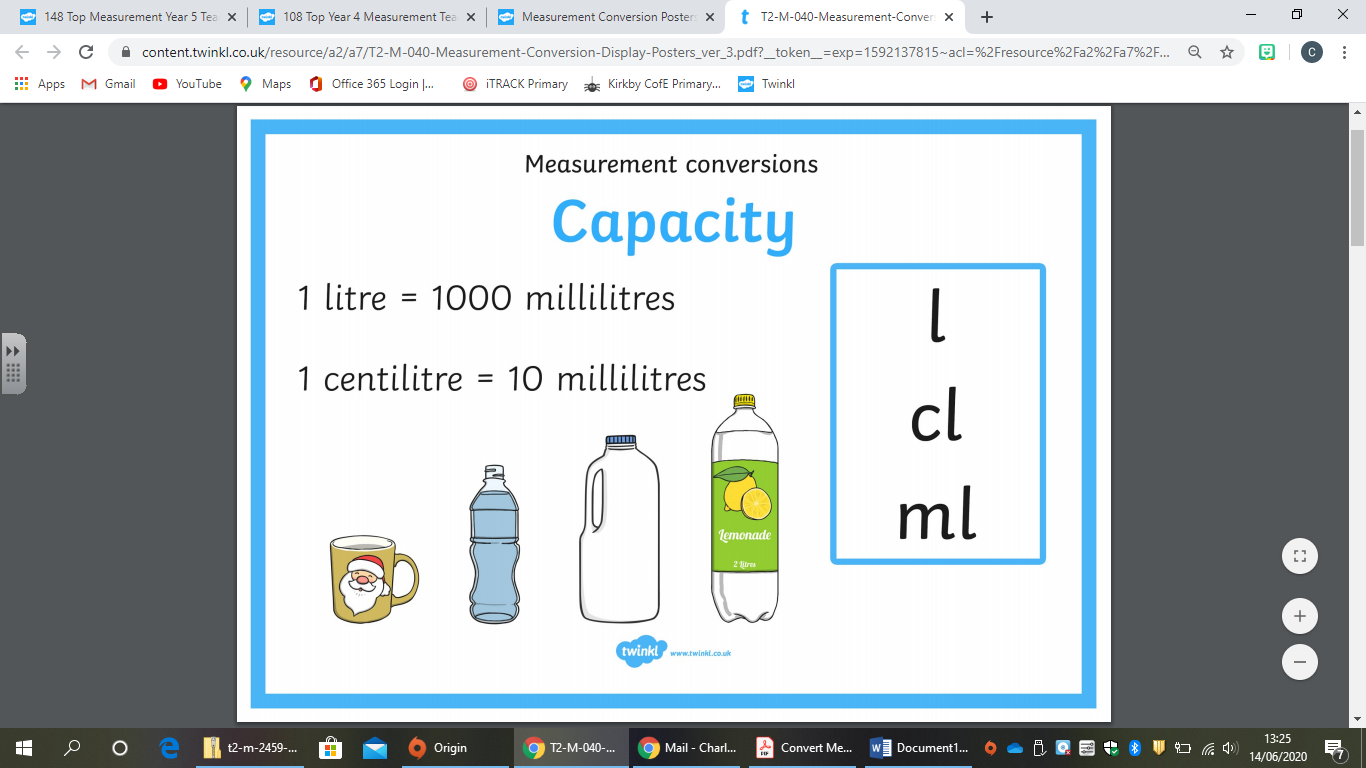 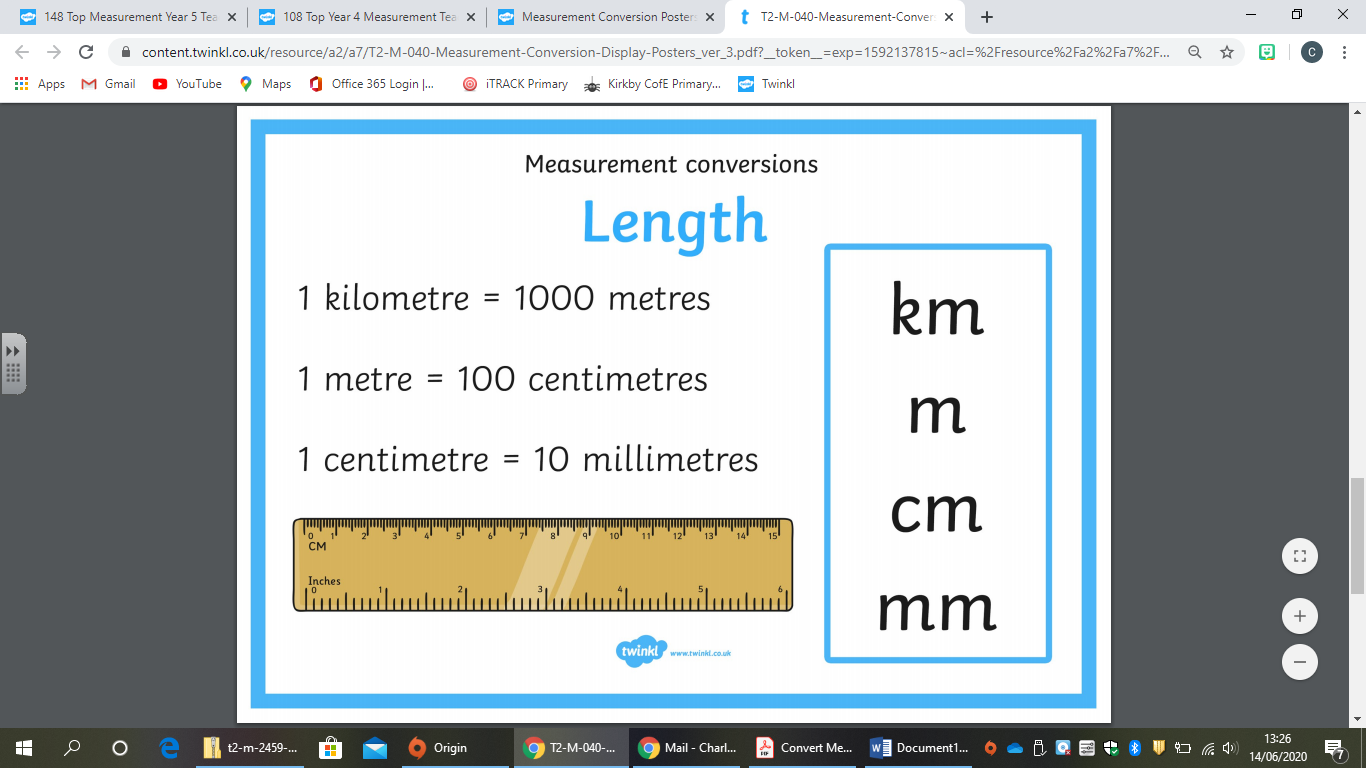 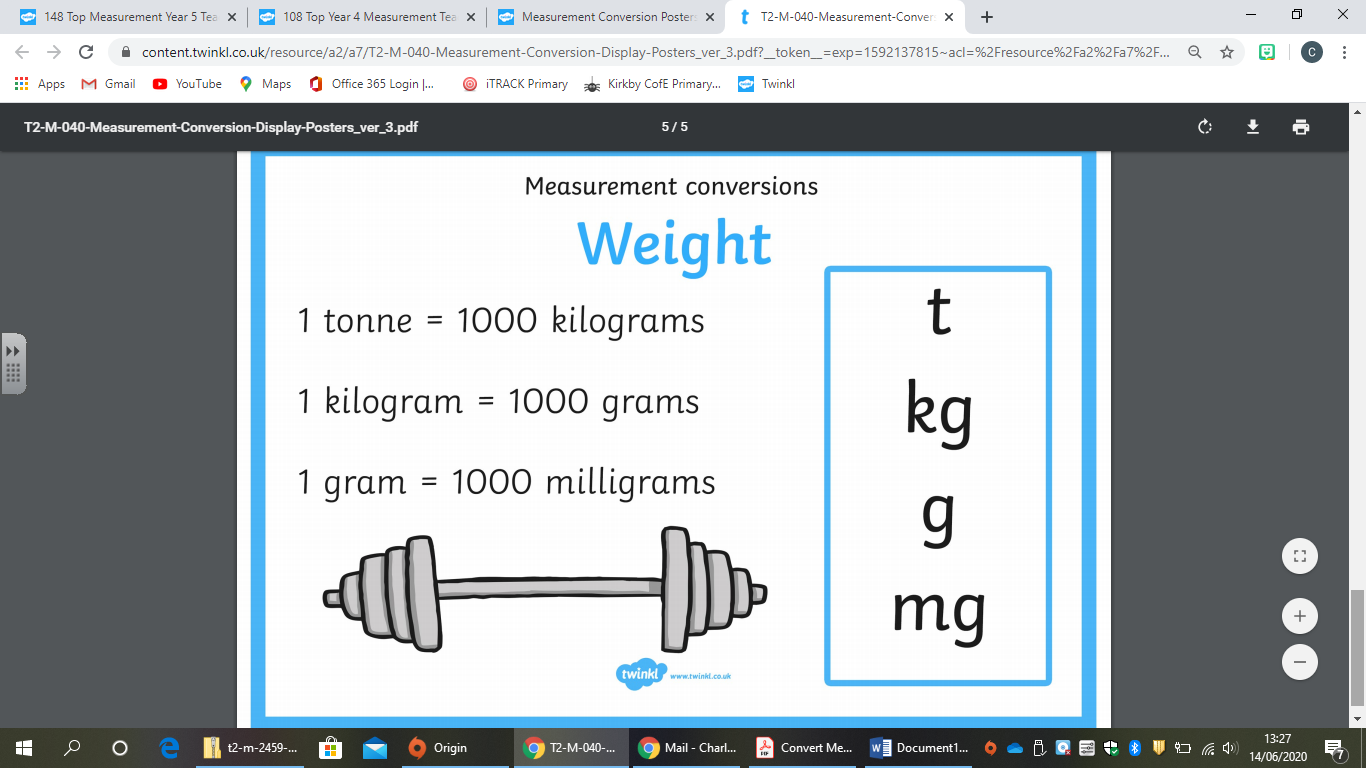 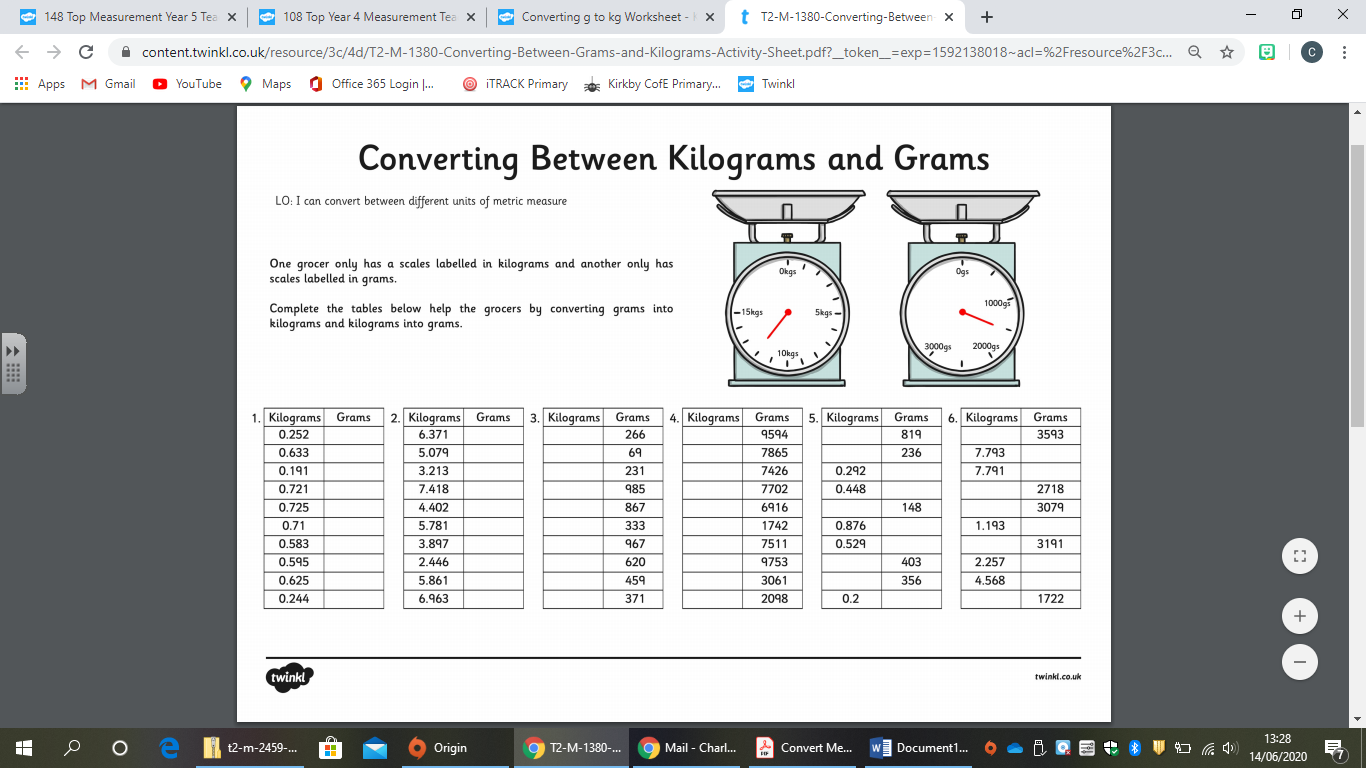 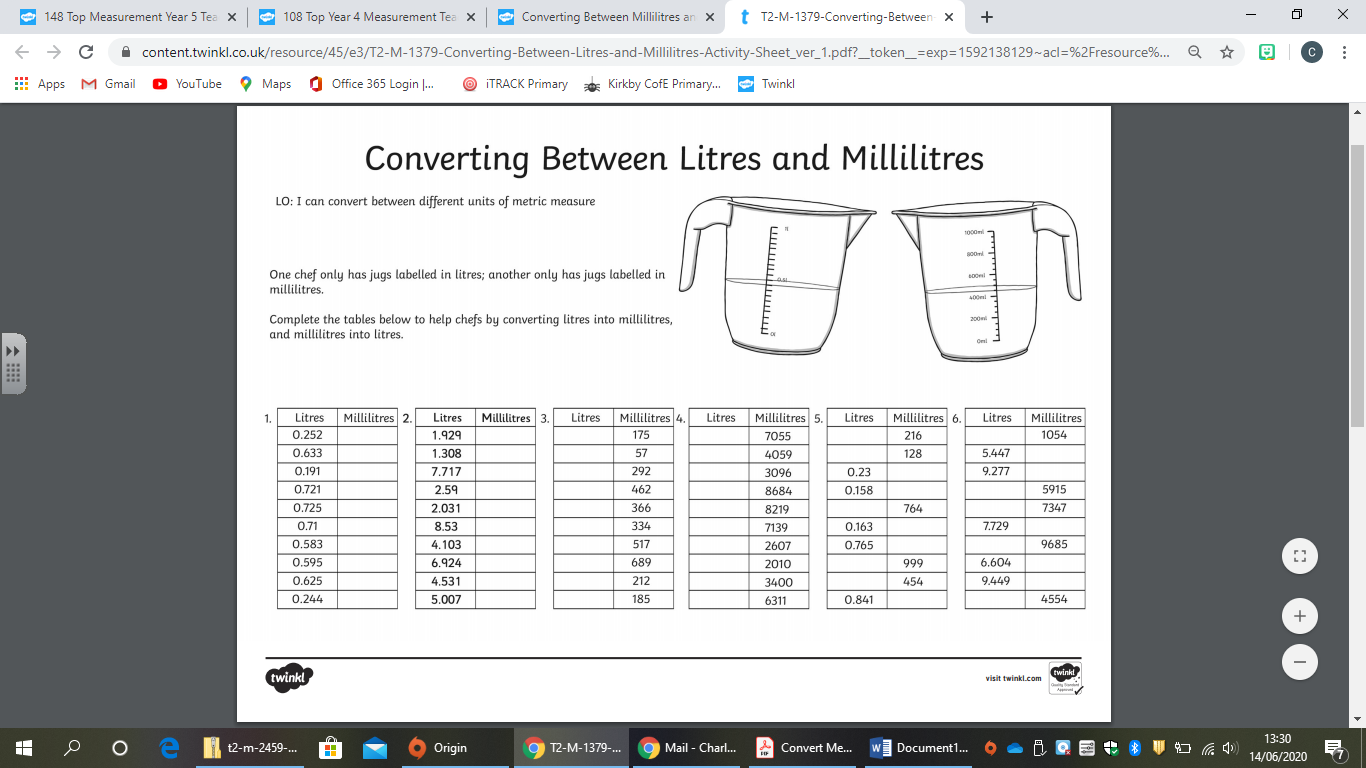 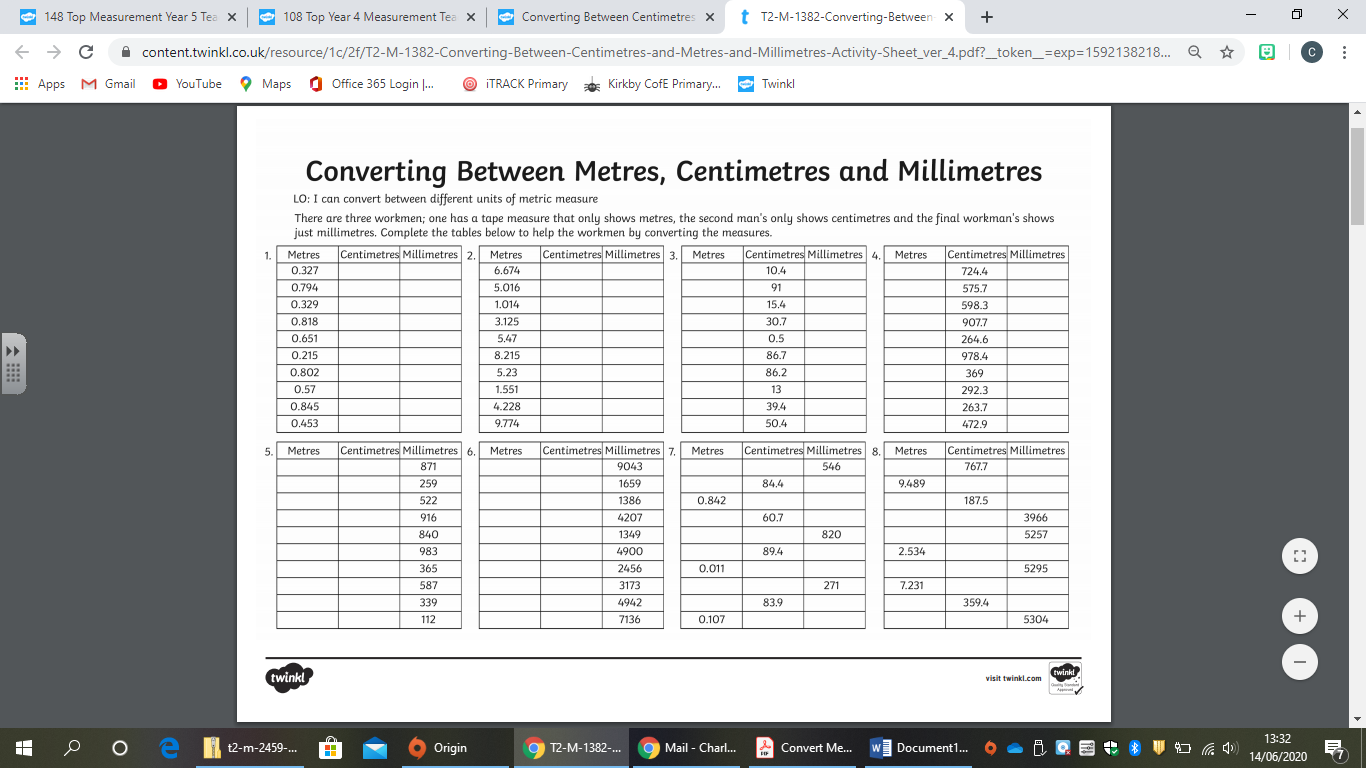 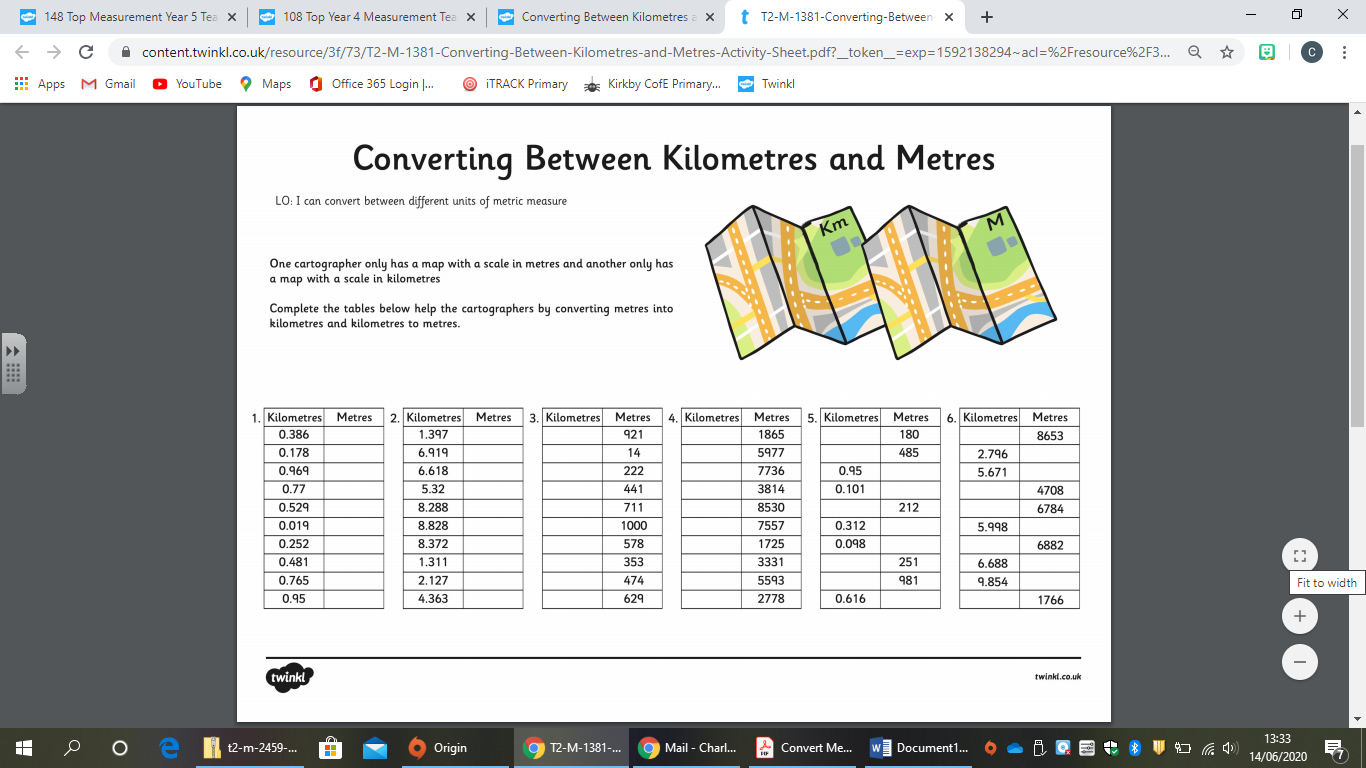 